Рекомендации родителям 5 «А» группыТема недели: «Весна в окно стучится…Весенние цветы». Рекомендуемые для просмотра видеоролики по безопасности:https://yandex.ru/efir?stream_id=4ea0dcbe754090649fd51394cf2a232a «Правила безопасности – один дома» https://www.youtube.com/watch?v=TFfs-W_BhUQ «Безопасное поведение дома»https://vk.com/video17442293_171495961 «Уроки осторожности – общение с незнакомцем»Музыкальное видео «Первые весенние цветы. Весна пришла» https://www.youtube.com/watch?v=o6Rwxa7J_woПоучите с ребёнком стихотворенияВид образовательной деятельностиДомашнее заданиеКоммуникативная деятельность(Речевое развитие)Тема: «Составление рассказа по картине «Куры». Загадайте ребёнку загадки:Рассмотрите внимательно с ребёнком картину «Куры» (откройте ссылку)https://i.pinimg.com/originals/69/58/01/695801d9d1813124905b92c4b3c259b3.jpgПопросите ребёнка ответить на вопросы:- Что ты видишь на этой картине?- Это домашние птицы?- Посмотри на петуха, какого он размера по сравнению с курами и цыплятами?- Что у петуха на голове?- Чем покрыто тело петуха?- Какого они цвета?- А что еще есть у петуха?Петуха мы рассмотрели. Теперь рассмотрите курочек. - Что они делают?- Что у кур на голове?- У этих курочек одинаковый окрас перьев или нет?Попросите ребёнка описать других курочек: что есть на голове, какого цвета перья…?- А кто ни будь еще представлен на этой картине? Попросите ребёнка описать цыплят.- Как ты думаешь, что делает эта курица с цыплятами?После описания всех персонажей этой картины прочтите ребёнку рассказ.    Это птичий двор. Здесь живут куры. Петух, курицы и цыплята вышли на прогулку. Белая с черными крапинками и рыжая курицы стоят возле миски с водой. Коричневая курица вывела на прогулку своих цыплят и учит их искать еду. Два цыпленка от нее отошли, потому что увидели жука. Они им заинтересовались и не знают, что с ним делать? Петух величаво стоит в центре птичьего двора и смотрит за тем, что происходит.После прочтения попросите ребёнка пересказать рассказ, в случае затруднения – помогите ему. Поиграйте в игру «Изобрази по голосу». Взрослый называет домашнюю птицу, а ребёнок должен изобразить названную птицу по голосу с имитацией её движения.Совместно с ребёнком нарисуйте своего домашнего питомца.Поиграйте с ребёнком в пальчиковую игру «Петушок»Познавательно-исследовательская деятельность(Познавательное развитие)Тема: «Солнышко на травке».Цель: Пополнить знания детей о первых цветущих растениях, закрепить их названия; продолжить учить рассматривать растение, выделяя его части: стебель, корень, лист. Цветок; воспитывать бережное отношение к первоцветам, желание ухаживать за ними.Рассмотрите с ребёнком любое комнатное растение. Покажите, какие органы имеет любое растение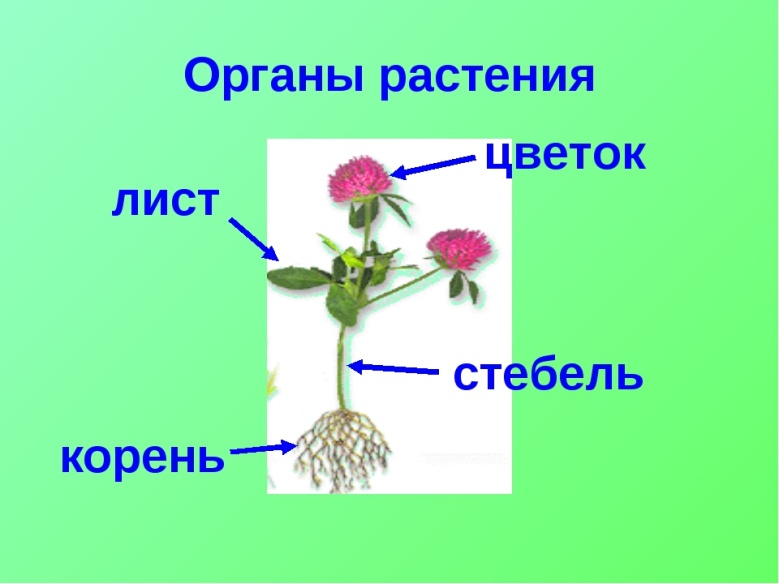 Проведите с ребёнком опыты: Опыт 1: «Растениям необходимо тепло»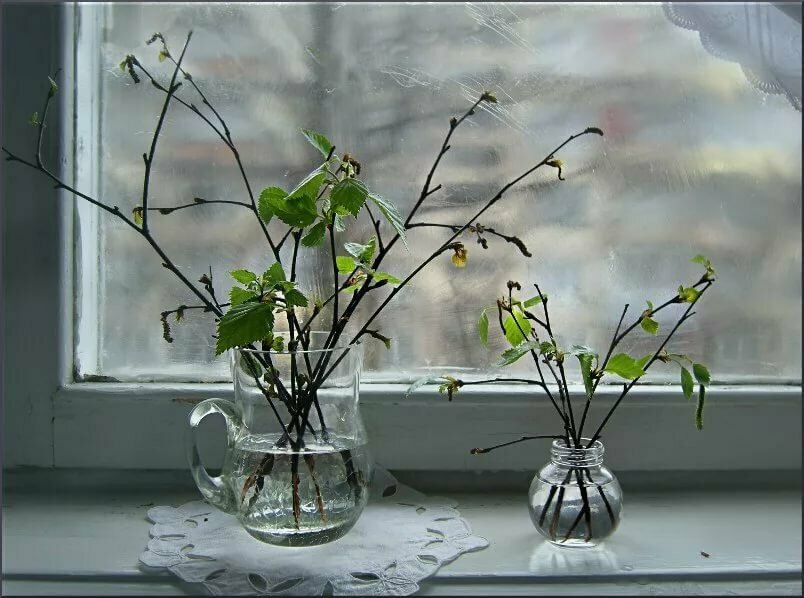 Для этого опыта понадобится веточка с дерева весной. Принесите её домой, и поставьте в воду. Ежедневно наблюдайте за изменениями, происходящими с ней. Наблюдайте  за набуханием почек, появлением листочков и не забывайте сравнивать с веточками на улице. Опыт 2: «Как увидеть движение воды по растению?» Для проведения опыта понадобятся 3 прозрачных стаканчика с цветной водой (окрашивать можно пищевыми красителями или гуашью) и 3 листа пекинской капусты (можно использовать и другие растения). Понаблюдайте с ребёнком, что произошло с листьями через несколько дней.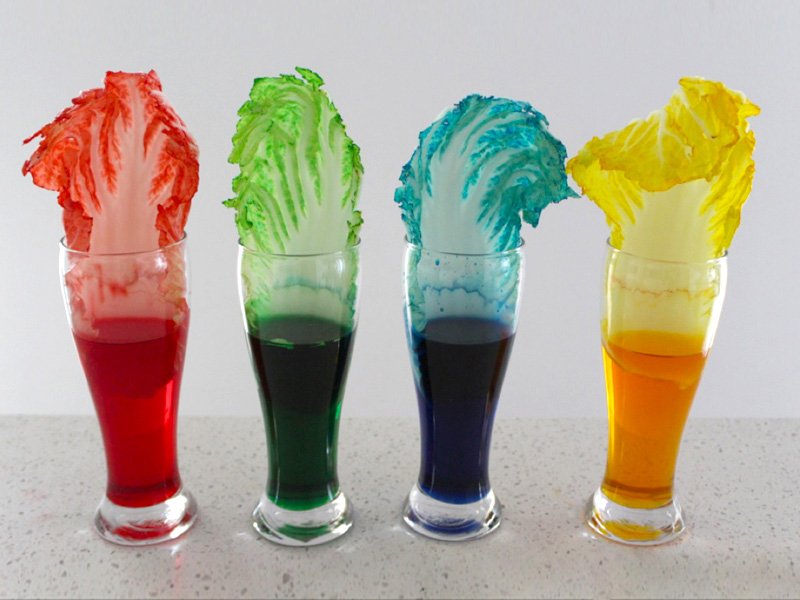 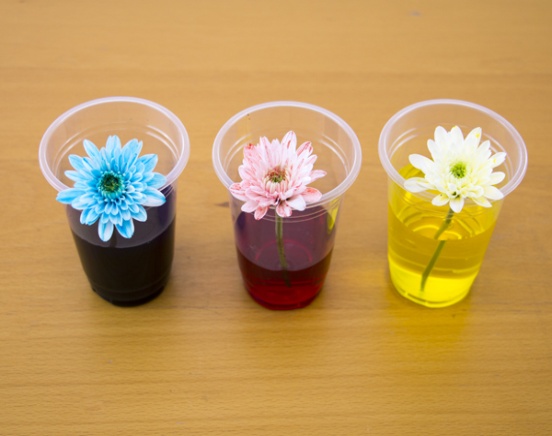 Прочитайте ребёнку познавательную сказку«Откуда взялась крапива»Давно это было. Жила в одной деревне девочка по имени Крапивка. Была эта девочка злой и капризной, и люди не любили ее. Никто не хотел дружить с Крапивкой и это еще больше злило и сердило девочку. Она всегда появлялась неожиданно и затевала ссоры. Крапивка радовалась, когда кто-то плакал, ссорился или дрался. Люди старались пореже встречаться со злой девочкой. И тогда она так разозлилась, что позеленела от злости и превратилась в жгучую траву. И стала эта трава расти везде и жечь людей. Люди эту траву стороной обходят и с тех давних пор зовут ее крапивой.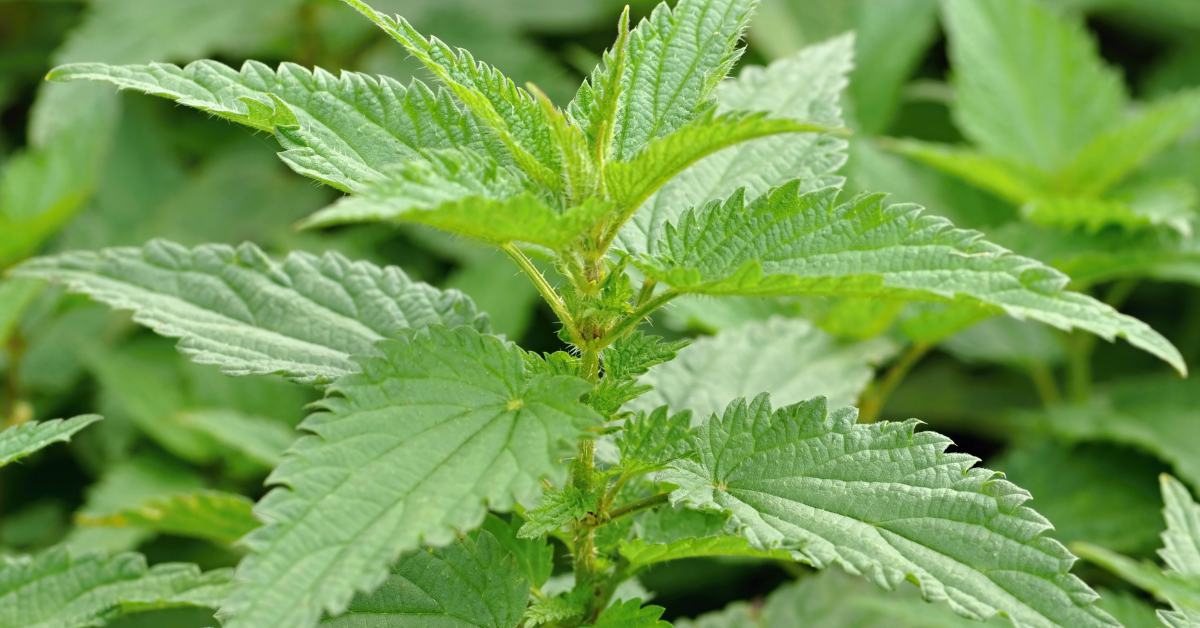 Посмотрите с ребёнком обучающее видео о первоцветах:https://www.youtube.com/watch?v=-PciJPPUDWEПродуктивная деятельность (Аппликация с элементами рисования)Тема: «Мышонок-моряк»Программное содержание: Учить детей создавать из бумаги разные кораблики, срезать уголки для получения корпуса корабля, разрезания прямоугольника по диагонали для получения паруса, разрывание бумаги на полоски и кусочки.  Материал: цв. бумага, клей, ножницы. Заранее подготовьте, вырезанные из цв.бумаги геометр.фигуры: большой прямоугольник (корпус), длинный узкий прямоугольник (мачта), квадрат и прямоугольник (паруса)Посмотрите с ребёнком видеопрезентацию о кораблике:https://www.youtube.com/watch?v=NXvLqcJ-qWIРассмотрите с ребёнком картинку с изображением кораблика.          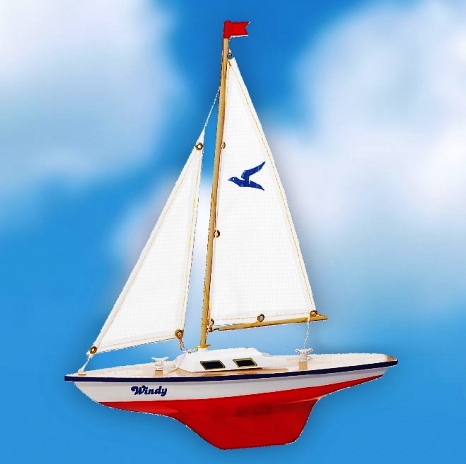 Расскажите ребёнку из каких частей состоит кораблик. - Есть основная часть, самая большая - корпус.В центре кораблика находится мачта, на ней развиваются паруса и флаг.Повторите названия частей кораблика. Вы показываете, а ребёнок называет (корпус, мачта, паруса, флажок).Пальчиковая гимнастика «Кораблик»Спросите у ребёнка, какая геометрическая фигура подойдёт для корпуса будущего кораблика? (самый большой прямоугольник).- Как из прямоугольника получить корпус? (обрезать уголки).- Спросите у ребенка о правилах работы с ножницами.- Что  используем для мачты? (длинный узкий прямоугольник).Также намазываю клеем белую сторону, прикладываю к основе, прижимаю салфеткой.- Что крепим на мачте? (парус и флажок).- На какую геометрическую фигуру похожи паруса? (на треугольники).- А у нас есть треугольники в заготовках? (нет).- Какие геометрические фигуры есть? (квадрат и  прямоугольник).- Как из квадрата или прямоугольника получить треугольники? (разрезать по диагонали).  - Что ещё можно добавить нашему кораблику? (флажок).- Он получился из остатков корпуса,  мы его и  используем.  - Предложите ребёнку наклеить получившуюся композицию.Можно любым изобразительным материалом нарисовать волны (имитация воды). - Посмотрите, какой красивый кораблик получился!!!Так же предлагаем смастерить лодочку в технике оригами. Пройдите по ссылке и изготовьте вместе с ребёнком.https://yandex.ru/efir?stream_id=417efa18549af5aaa55f9f908bc6b82aПознавательно-исследовательская деятельность(математическое развитие)Тема: «Зайка»Программное содержание: Закреплять умение сравнивать предметы по длине и высоте; обозначать словами результат сравнения. Поиграйте с ребёнком в игры: Нарядим кукол   Цель: закрепить умение сравнивать предметы по длине и находить равные, упражнять в завязывании ленточек.   Оборудование: куклы, коробочка с лентами разной длины.   Ход игры: предложите ребёнку нарядить своих кукол, ведь скоро они отправятся в гости. Их надо причесать и завязать красивые ленточки. Но  в коробке так много разных ленточек, так что сначала нужно навести порядок: в одну сторону отложить ленточки одной длины, в другую – ленточки другой длины. После того как ребёнок справится с заданием, помогите завязать куклам бантики.Строим башню   Цель: учить строить башню из пяти кубов, располагая их в убывающем порядке. Развивать моторику пальцев, аккуратность в работе со строительным материалом. Активизировать словарь: самый большой, большой, чуть поменьше, еще меньше, самый маленький.   Оборудование: по 5 кубиков разного размера.   Ход игры: попросите ребенка построить башню из кубиков. Чтобы она не упала и не качалась, надо правильно ее построить.  Ребёнок показывает самый большой, самый маленький. Уточняют, в какой последовательности строить башню, чтобы она была устойчивой. По окончании работы ребенок рассказывает, как он это сделал.  Посмотрите развивающие видео «Большой и маленький, одинаковый и разный». https://www.youtube.com/watch?time_continue=75&v=E6XRDK3LQ08&feature=emb_logo На закрепление:  «Счёт до 5»https://www.youtube.com/watch?v=VmE6mFtyqOsПродуктивная деятельность (Лепка)Тема: «Весенние цветы»Программное содержание:  учить лепить предмет, состоящий из нескольких частей; Закреплять знакомые приемы лепки: скатывание, раскатывание, соединение частей приемом примазывания; Развивать самостоятельность, воспитывать интерес к лепке; Закрепить названия цветов (фиалка, подснежник, мать-и-мачеха). Материал: иллюстрации с изображением цветов, пластилин, стека, доска для пластилина; вылепленная (нарисованная) заранее корзина для создания работы.Рассмотрите с ребёнком цветы: фиалка, подснежник, мать-и-мачеха.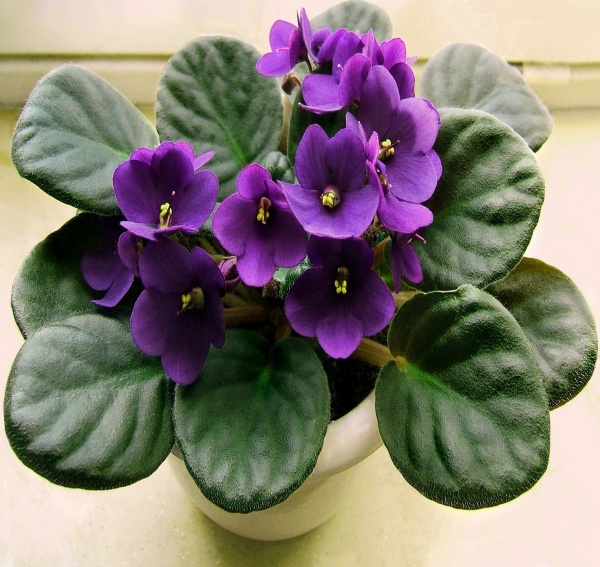 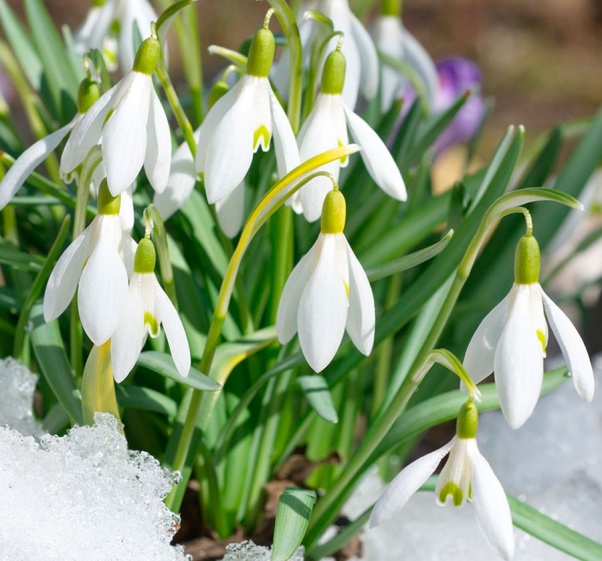 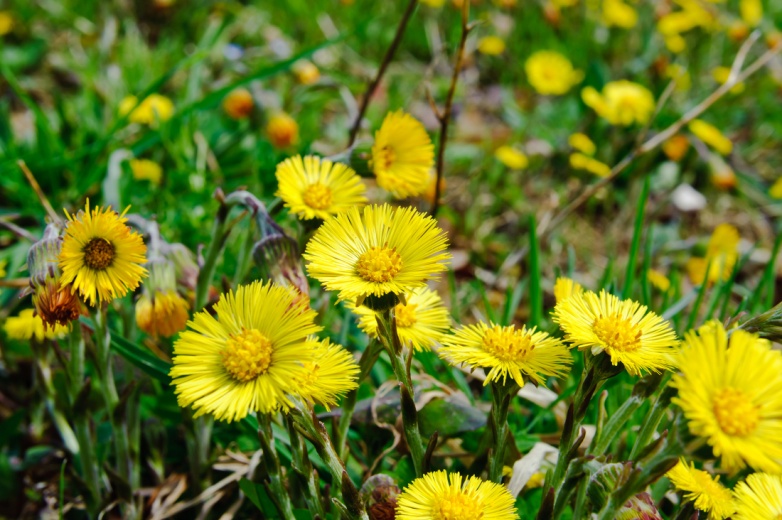 Задайте вопросы:Знакомы ли тебе эти цветы?   Какие по размеру цветы фиалки, мать-и-мачехи, подснежника? (Маленькие) Какой формы лепестки фиалки? (Круглые, похожи на круг) Какой формы лепестки у подснежника? (Овальные, похожи на овал) Какой формы лепестки у мать-и-мачехи? (Длинные и узкие)Прочитайте ребёнку стихотворение:
Давай пройдёмся медленно по лугу,
И «здравствуй» скажем каждому цветку.
Должны мы над цветами наклонитсяНе для того, чтоб рвать или срезать,
А чтоб увидеть добрые их лица
И доброе лицо им показать. (С.Вургун.)
 Физкульт.минутка «Весна идёт»Вылепите с ребёнком по образцу цветы и расположите в корзинке.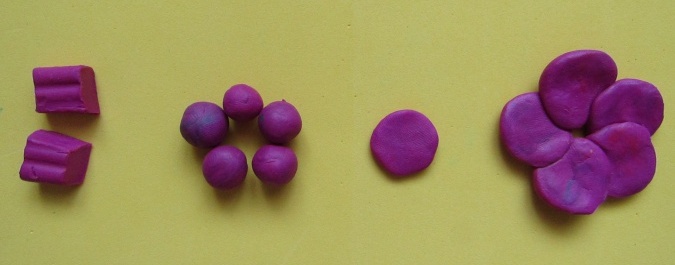 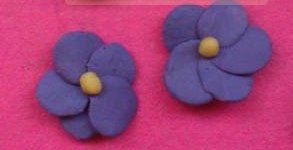 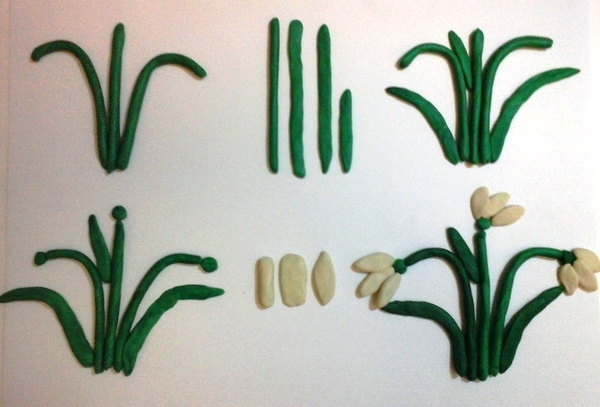 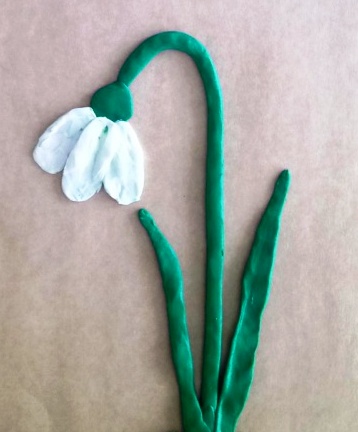 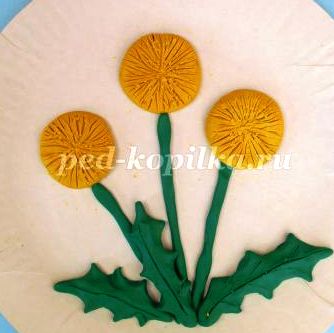 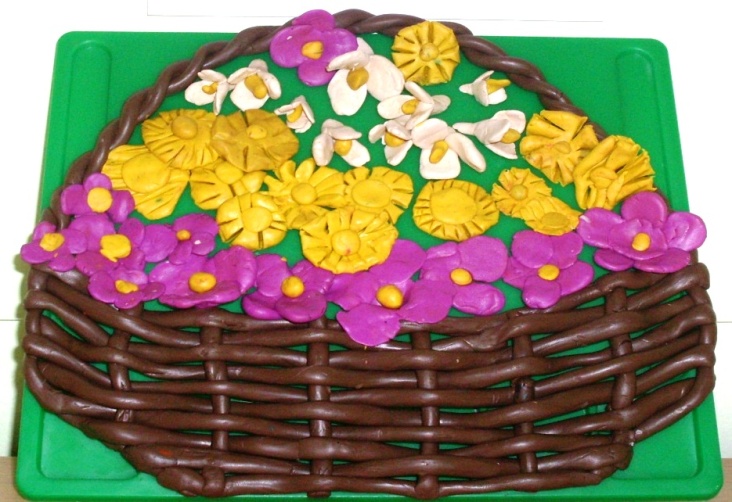 В процессе работы поощряйте ребенка, напоминайте приёмы лепки, в случае необходимости оказывайте помощь.  - От солнечного тепла в лесу появляются проталины – это участки земли на полях, в лесу, где уже нет снега. И на полянах появляются цветы.
- Спросите у ребенка, можно ли рвать цветы?  
 
Мы не будем рвать цветы –
Это капли красоты!
Пусть они растут, цветут
Радость нам они несут!
- Предложите ребенку полюбоваться  работой и вспомнить названия вылепленных цветов.Восприятие художественной литературы(Речевое развитие)Тематическое чтение: Стихотворение Г.Ладонщикова «Весна».  Программное содержание: Развивать образность речи, понимание значения образных слов и выражений; учить подбирать определения, сравнения к заданному слову.Загадайте ребёнку загадки: 
Поиграйте с ребёнком в игру «Весенние слова»- голубое, яркое, чистое, весеннее, высокое…. (небо);- светлый, весенний, солнечный ….(день);- яркое, теплое, лучистое, пригревает ….(солнце);- звонкие, шумные, говорливые ….(ручьи).Предложите ребёнку подойти к окну, посмотрите, что вы видите?(пусть ребёнок расскажет, что он видит)- Солнце.- Какое солнце?- Солнце улыбчивое, яркое, желтое ….- Что происходит с деревьями? (набухли почки, стоят в ожидании листочков)- Что изменилось с уходом зимы? (растаял снег, из-под старой травы вырастает новая)- Наступила… Весна!Прочтите ребёнку стихотворение Г. Ладонщикова «Весна».
«Отшумела злая вьюга.
Стала ночь короче дня.
Тёплый ветер дует с юга,
Капли падают, звеня.
Солнце землю нагревая,
Гонит с нашей горки лёд.
Тает баба снеговая
И ручьями слёзы льёт».Задайте ребёнку вопросы:- О чем рассказывается в стихотворении? - О каких изменениях в природе?-Как ты понимаешь: отшумела злая вьюга (зима ушла); солнце землю нагревая, гонит с нашей речки лед (лед тает от солнца и тепла, превращается в воду); тает баба снеговая и ручьями слезы льет…Прочтите стихотворение ещё раз, обращая внимание, что стихотворение надо постараться запомнить.Предложите ребёнку рассказать стихотворение наизусть.Прочтите ребёнку рассказ Н. Романова «Котька и птичка»Цель: воспитывать бережное отношение к природе и братьям меньшим;https://ped-kopilka.ru/vospitateljam/raskazy-dlja-doshkolnikov/raskazy-dlja-detei-4-5-let/romanova-kotka-i-ptichka.htmlПрочтите ребёнку стихи о природе.Цель: Развивать память воображение через произведения о природе.https://mamamozhetvse.ru/stixi-pro-prirodu-dlya-detej-30-luchshix.htmlВот уж снег последний в поле тает, Теплый пар восходит от земли. И кувшинчик синий расцветает, И зовут друг друга журавли. Юный лес, в зеленый дым одетый, Теплых гроз нетерпеливо ждет. Все весны дыханием согрето, Все кругом и любит и поет.А. К. Толстой 
«Катя» Мы целое утро Возились с ростками, Мы их посадили Своими руками. Мы с бабушкой вместе Сажали рассаду, А Катя ходила С подружкой по саду. Потом нам пришлось Воевать с сорняками, Мы их вырывали Своими руками. Таскали мы с бабушкой Полные лейки. А Катя сидела В саду на скамейке. — Ты что на скамейке Сидишь, как чужая? — А Катя сказала: — Я жду урожая. А. Барто«Весна»Уж тает снег, бегут ручьи, В окно повеяло весною… Засвищут скоро соловьи, И лес оденется листвою! Чиста небесная лазурь, Теплей и ярче солнце стало, Пора метелей злых и бурь Опять надолго миновала.                        А. Н. Плещеев 